Сведения о воинском захоронении № 349 на территории Алешковского сельского поселения Терновского муниципального района Воронежской области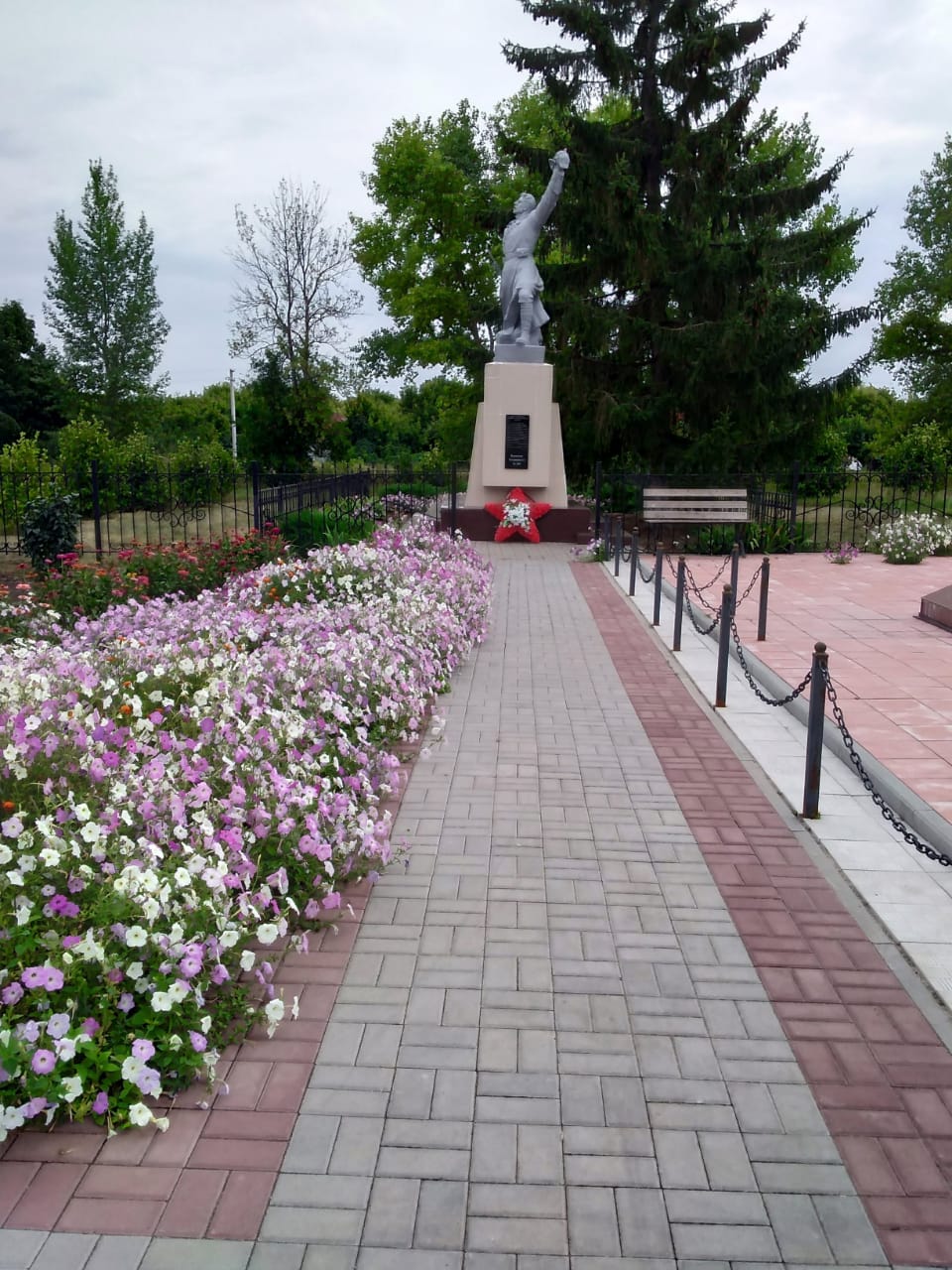 Воинское захоронение № 349Воронежская  область, Терновский район, с. Алешки, ул. Советская, 1 «б».17 мая 1959 года на площади села открыт памятник, на котором увековечены имена 11 героев, казненных бандитами. В декабре 1920 года был разгар эсеро-антоновского мятежа. Свой кровавый след оставил он и на территории поселения. Грабежи, пьянство, насилие, безразборные убийства тружеников – этим прославились участники борьбы за дело трудового крестьянства. Жестоко расправлялись банды Антонова с непокорным населением, особенно зверски истязали советских партийных работников, красноармейцев и их семьи, рассказала жительница Алешков Элеонора Коробова.  За памятником находится воинское захоронение №349. Ремонт памятника производился в 2015 году и в 2021 году.СПИСОК захороненных участников гражданской войны и ВОВСведения о постановке на кадастровый учет: 36:30:0300017:54Координаты расположения воинского захоронения: № п/пВоинское званиеФамилия, Имя, отчествоГод рожденияДата гибели1РядовойОчнев Николай ИвановичНеизв.1920-1921гг.2Неизв.Летуновский Петр ИльичНеизв.1920-1921гг.3НеизвБелоусов Никифор ИвановичНеизв.1920-1921гг.4НеизвБелоусов Иван ВасильевичНеизв.1920-1921гг.5НеизвЛетуновский Иван ГригорьевичНеизв.1920-1921гг.6НеизвНикитин Тимофей МаксимовичНеизв.1920-1921гг.7НеизвОчнев Петр ИвановичНеизв.1920-1921гг.8НеизвЛохматов Петр ИвановичНеизв.1920-1921гг.9НеизвЮзвуч Иван РомановичНеизв.1920-1921гг.10НеизвЛетуновский Григорий СергеевичНеизв.1920-1921гг.11НеизвЛомакин (неизв.)Неизв.1920-1921гг.ХY508755.55508755.77508736.14508735.96508755.552269386.672269398.422269398.252269386.182269386.67